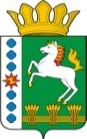 КОНТРОЛЬНО-СЧЕТНЫЙ ОРГАН ШАРЫПОВСКОГО РАЙОНАКрасноярского краяЗаключениена проект Постановления администрации Шушенского  сельсовета «О внесении изменений в Постановление администрации Шушенского сельсовета от 30.10.2013 № 55 «Об утверждении муниципальной программы Шушенского сельсовета «Муниципальное управление» 28 ноября  2018 год 								       № 156Настоящее экспертное заключение подготовлено Контрольно – счетным органом Шарыповского района на основании ст. 157 Бюджетного  кодекса Российской Федерации, ст. 9 Федерального закона от 07.02.2011 № 6-ФЗ «Об общих принципах организации и деятельности контрольно – счетных органов субъектов Российской Федерации и муниципальных образований», ст. 5 Решения Шарыповского районного Совета депутатов от 20.09.2012 № 31/289р «О внесении изменений и дополнений в Решение Шарыповского районного Совета депутатов от 21.06.2012 № 28/272р «О создании Контрольно – счетного органа Шарыповского района» (в ред. от 20.03.2014 № 46/536р, от 25.09.2014 № 51/573р, от 26.02.2015 № 56/671р), Соглашения от 01.01.2015 «О передаче Контрольно-счетному органу Шарыповского района полномочий Контрольно-счетного органа Шушенского  сельсовета по осуществлению внешнего муниципального финансового контроля», в соответствии со стандартом организации деятельности Контрольно – счетного органа Шарыповского района СОД 2 «Организация, проведение и оформление результатов финансово – экономической экспертизы проектов Решений Шарыповского районного Совета депутатов и нормативно – правовых актов по бюджетно – финансовым вопросам и вопросам использования муниципального имущества и проектов муниципальных программ» утвержденного приказом Контрольно – счетного органа Шарыповского района от 16.12.2013 № 29 (в ред. от 29.12.2014 № 25).          Представленный на экспертизу проект Постановления администрации Шушенского сельсовета «О внесении изменений в Постановление администрации Шушенского сельсовета от 30.10.2013 № 55 «Об утверждении муниципальной программы Шушенского  сельсовета «Муниципальное управление» направлен в Контрольно – счетный орган Шарыповского района 27 ноября 2018 года, разработчиком данного проекта Постановления является администрация Шушенского сельсовета Шарыповского района. Основанием для разработки муниципальной программы являются:- статья 179 Бюджетного кодекса Российской Федерации;- Постановление администрации Шушенского  сельсовета от 30.07.2013 № 41 «Об утверждении Порядка принятия решений о разработке  муниципальных программ Шушенского сельсовета, их формировании и реализации» (в ред. от 02.03.2017 № 14-п);- распоряжение администрации Шушенского сельсовета от 02.08.2013  № 18 «Об утверждении перечня муниципальных программ Шушенского сельсовета».Ответственный исполнитель муниципальной программы администрация Шушенского сельсовета.Соисполнители муниципальной программы отсутствуют.В нарушение п. 3.7. постановления администрации Шушенского сельсовета от 30.07.2013 № 41 «Об утверждении Порядка принятия решений о разработке  муниципальных программ Шушенского сельсовета, их формировании и реализации» (в ред. от 02.03.2017 № 14-п), проект постановления предусматривающий утверждение программы при планировании бюджета поселения на очередной финансовый год и плановый период, подлежит утверждению администрацией Шушенского сельсовета в срок не позднее 15 ноября текущего года.Подпрограммами муниципальной программы являются:«Управление муниципальными финансами».«Обеспечение реализации муниципальной программы».Цель муниципальной программы - создание условий для эффективного, ответственного и прозрачного муниципального управления в рамках выполнения установленных функций и полномочий.Задачами муниципальной программы являются:Обеспечение эффективности управления муниципальной собственности и земельными ресурсами, направленного на укрепление доходной базы бюджета поселения.Созданий условий для эффективного, ответственного и прозрачного управления финансовыми ресурсами в рамках выполнения установленных функций и полномочий, а также повышения эффективности расходов бюджета поселения.Обеспечения устойчивого развития территории сельсовета, развития инженерной, транспортной и социальной инфраструктуры и создание условий для развития массового строительства жилья экономического класса, в том числе малоэтажного, в совокупности - рациональное и эффективное использование территории сельсовета.Формирование целостной и эффективной системе  управления энергосбережением и энергетической эффективности.Создание условий для выполнения вопросов местного значения поселения и отдельных государственных полномочий.Мероприятие проведено 27 ноября  2018 года.В ходе подготовки заключения Контрольно – счетным органом Шарыповского района были проанализированы следующие материалы:- проект Постановления администрации Шушенского сельсовета «О внесении изменений в постановление администрации Шушенского сельсовета от 30.10.2013 № 55 «Об утверждении муниципальной программы Шушенского сельсовета «Муниципальное управление»;- паспорт муниципальной программы Шушенского сельсовета «Муниципальное управление»;- проект решения Шушенского сельского Совета депутатов «О бюджете поселения на 2019 год и плановый период 2020-2021 годов».Муниципальная программа реализуется в рамках подпрограмм и не содержит отдельных мероприятий.Планируемое финансирование программных мероприятий составляет в сумме      8 708 172,00 руб., в том числе:											(руб.)Перечень целевых показателей муниципальной программы Шушенского сельсовета с указанием планируемых к достижению значений в результате реализации программыВ результате реализации программы планируется достигнуть следующих показателей:- сохранить уровень исполнения расходов за счет собственных средств бюджета поселения (без учета межбюджетных трансфертов из краевого бюджета, имеющих целевое назначение) на уровне не менее 95%;- доля расходов бюджета поселения, формируемых в рамках муниципальных программ, в общем объеме расходов бюджета поселения составит не менее 89,4%.На реализацию подпрограммы  «Управление муниципальными финансами» планируется финансирование мероприятий подпрограммы за счет средств бюджета поселения в сумме   0,00 руб., в том числе:- 2019 год в сумме   0,00  руб.;- 2020 год в сумме   0,00  руб.;- 2021 год в сумме   0,00  руб.Цель подпрограммы – проведение финансовой, бюджетной, налоговой и долговой политики, направленной на обеспечение необходимого уровня доходов бюджета поселения и для своевременного исполнения расходных обязательств Шушенского сельсовета .Задачи подпрограммы:Предоставление услуг, на которые население предъявляет спрос.Повышение прозрачности и обоснованности бюджетных расходов.Переход к распределению бюджетных ресурсов между муниципальными программами в зависимости от планируемого уровня достижения поставленных целей, в соответствии со среднесрочными приоритетами социально-экономической политики.Важным фактором решения проблемы обеспеченности местных бюджетов финансовыми ресурсами является оказание финансовой поддержки бюджетам поселений по решению вопросов местного значения.В рамках оказания районным бюджетом финансовой помощи бюджету поселения особое значение имеет предоставление бюджету поселения межбюджетных трансфертов на осуществление социально-значимых расходов. В сложившихся экономических условиях развитие межбюджетных отношений должно быть ориентировано на повышение стимулов к увеличению доходной базы бюджетов муниципальных образований, усиление роли собственных средств в обеспечении деятельности муниципалитетов.Реализация мероприятий подпрограммы позволит к 2021 году:- увеличить долю налоговых и неналоговых доходов бюджетов поселения (без учета субвенций) до 17,6% и выше;- увеличить долю расходов бюджетов поселения, формируемых в рамках муниципальных программ, в общем объеме расходе бюджета поселения не мкнее 89,5%;- обеспечить высокое качество управления муниципальными финансами поселения;- не допустить в бюджете поселения просроченной кредиторской задолженности по выплате заработной платы с начислениями работникам бюджетной сферы и по расчетам за коммунальные услуги;- увеличить исполнение расходов поселения (без учета межбюджетных трансфертов из краевого и районного бюджетов) не менее 95%.На реализацию подпрограммы «Обеспечение реализации муниципальной программы» планируется финансирование мероприятий подпрограммы в сумме 8 708 172,00 руб., в том числе:  									        	(руб.)Цель подпрограммы - создание условий для выполнения вопросов местного значения поселения и отдельных государственных полномочий.Задачи подпрограммы: - обеспечение деятельности аппарата администрации;- осуществление первичного воинского учета;- обеспечение деятельности административных комиссийСистема управления реализацией подпрограммы определяется:- Федеральным законом от 06.10.2003 № 131-ФЗ «Об общих принципах организации местного самоуправления в Российской Федерации»;- Федеральным законом от 28.03.1998 № 53-ФЗ «О воинской обязанности и военной службе»;- Законом края от 23.04.2009 № 8-3170 «О наделении органов местного самоуправления муниципальных образований края государственными полномочиями по созданию и обеспечению деятельности административных комиссий».Организация и осуществление местного самоуправления на территории Шушенского сельсовета в интересах населения с учетом исторических и иных местных традиций регулируется Уставом.Организация воинского учета граждан Российской Федерации, обязанных состоять на воинском учете регулируется в соответствии с Федеральным законом «О воинской обязанности и военной службе».Воинский учет предусматривается воинской обязанностью граждан и обеспечивается государственной системой регистрации призывных и мобилизационных людских ресурсов, в рамках которой осуществляется комплекс мероприятий по сбору, обобщению и анализу сведений об их количественном составе и качественном состоянии.Перечень и значения показателей результативности подпрограммы «Обеспечение реализации муниципальной программы»Реализация мероприятий подпрограммы позволит повысить  эффективность управления бюджетными средствами и муниципального имущества в части вопросов реализации подпрограммы, совершенствование системы оплаты труда, повышение качества межведомственного и межуправленческого взаимодействия.При проверке правильности планирования и составления проекта Постановления  нарушений не установлено.На основании выше изложенного Контрольно – счетный орган Шарыповского района предлагает администрации Шушенского сельсовета принять проект Постановления администрации Шушенского  сельсовета «О внесении изменений в постановление администрации Шушенского сельсовета от 30.10.2013 № 55 «Об утверждении муниципальной программы Шушенского сельсовета «Муниципальное управление».Председатель Контрольно – счетного органа			            			Г.В. Савчукфедерального бюджетакраевой бюджетбюджет поселенияитого2019 год77 200,002 000,002 848 424,002 927 624,002020 год79 700,002 000,002 848 424,002 930 124,002021 год0,002 000,002 848 424,002 850 424,00итого156 900,006 000,008 545 272,008 708 172,00№ п/пЦели, целевые показателиЕд. изм.Год,предшествующий реализации муниципальной программы Шушенского сельсовета                                       2013 годГоды реализации муниципальнойпрограммыГоды реализации муниципальнойпрограммыГоды реализации муниципальнойпрограммыГоды реализации муниципальнойпрограммыГоды реализации муниципальнойпрограммыГоды реализации муниципальнойпрограммыГоды реализации муниципальнойпрограммыГоды реализации муниципальнойпрограммы№ п/пЦели, целевые показателиЕд. изм.Год,предшествующий реализации муниципальной программы Шушенского сельсовета                                       2013 год20142015201620172018201920202021№ п/пЦели, целевые показателиЕд. изм.Год,предшествующий реализации муниципальной программы Шушенского сельсовета                                       2013 год201420152016201720182019202012345678910111Цель: Создание условий для эффективного, ответственного и прозрачного муниципального управления в рамках выполнения установленных функций и полномочийЦель: Создание условий для эффективного, ответственного и прозрачного муниципального управления в рамках выполнения установленных функций и полномочийЦель: Создание условий для эффективного, ответственного и прозрачного муниципального управления в рамках выполнения установленных функций и полномочийЦель: Создание условий для эффективного, ответственного и прозрачного муниципального управления в рамках выполнения установленных функций и полномочийЦель: Создание условий для эффективного, ответственного и прозрачного муниципального управления в рамках выполнения установленных функций и полномочийЦель: Создание условий для эффективного, ответственного и прозрачного муниципального управления в рамках выполнения установленных функций и полномочийЦель: Создание условий для эффективного, ответственного и прозрачного муниципального управления в рамках выполнения установленных функций и полномочийЦель: Создание условий для эффективного, ответственного и прозрачного муниципального управления в рамках выполнения установленных функций и полномочийЦель: Создание условий для эффективного, ответственного и прозрачного муниципального управления в рамках выполнения установленных функций и полномочийЦель: Создание условий для эффективного, ответственного и прозрачного муниципального управления в рамках выполнения установленных функций и полномочий1.1Уровень исполнения расходов за счет собственных средств бюджета поселения (без учета межбюджетных трансфертов из краевого бюджета, имеющих целевое назначение)%95,0095,0095,0095,0095,0095,0095,0095,095,01.2Доля расходов бюджета поселения, формируемых в рамках муниципальных программ, в общем объеме расходов бюджета поселения%0,0096,3096,0096,0096,6094,5092,1096,096,0федерального бюджетакраевой бюджетбюджет поселенияИтого2019 год77 200,002 000,002 848 424,002 927 624,002020 год79 700,002 000,002 848 424,002 930 124,002021 год0,002 000,002 848 424,002 850 424,00итого156 900,006 000,008 545 272,008 708 172,00№ п/пЦель, показатели результативностиЕд. изм.Источник информацииГоды реализации подпрограммыГоды реализации подпрограммыГоды реализации подпрограммыГоды реализации подпрограммы№ п/пЦель, показатели результативностиЕд. изм.Источник информации201820192020202112345678Цель: Создание условий для выполнения полномочий по решению вопросов местного значения поселения и отдельных государственных полномочийЦель: Создание условий для выполнения полномочий по решению вопросов местного значения поселения и отдельных государственных полномочийЦель: Создание условий для выполнения полномочий по решению вопросов местного значения поселения и отдельных государственных полномочийЦель: Создание условий для выполнения полномочий по решению вопросов местного значения поселения и отдельных государственных полномочийЦель: Создание условий для выполнения полномочий по решению вопросов местного значения поселения и отдельных государственных полномочийЦель: Создание условий для выполнения полномочий по решению вопросов местного значения поселения и отдельных государственных полномочийЦель: Создание условий для выполнения полномочий по решению вопросов местного значения поселения и отдельных государственных полномочий1Наличие нарушений, выявленных в ходе проведения юридической экспертизы муниципальных нормативно правовых актовед.Ведомственная отчетность5,004,004,004,002Своевременность утверждения - размещения муниципальных заданий учреждениям культурыдни/откл.Ведомственная отчетность0,000,000,000,003Своевременность утверждения - размещения планов финансово-хозяйственной деятельности учреждениям культурыдни/откл.Ведомственная отчетность0,000,000,000,004Качество осуществления первичного воинского учета призывников и граждан, прибывающих в запасеоценкаАкты проверок ОВККК по г. Шарыпово и Шарыповскому району2,002,002,002,005Количество производств по делам об административных правонарушениях, совершенных на территории поселенияед.Ведомственная отчетность4,004,004,004,00